Zacchaeus						       	       March 14, 2021Bible Verses: Luke 19:1-10Spark Story Bible: pages 400 to 405--------------------------------------------------------------------------------------------------Overall Lesson TakeawaysThinking about equity and fairness.Most kids have fine-tuned sensors about what is “fair” and what is not – nothing will start an argument faster among a group of kids than taking something that doesn’t belong to you, or inequitably distributing something (especially between siblings)!  Back in Jesus’ time, tax collectors were notorious for doing things that would not be considered fair: cheating, stealing, skimming money, and more.  You can read more about what Zacchaeus and his fellow tax collectors likely would have been doing in the Biblical Background section, but this passage can serve as a conversation-starter about things in our society today that are not fair or equitable.  Your mileage may vary on the topic that you explore – older students may talk about things that contribute to social inequality, while younger students may just focus on individual behavior.We should always believe that people can change.Despite Zacchaeus’ profession and misdeeds, his conversations with Jesus do have a profound impact on him.  After Jesus shares a meal with him, Zacchaeus states that he will give half his possessions to the poor, and pay back four times as much to anyone he stole from.  This fourfold restitution is grounded in laws from Exodus 22, but it is clear that Zacchaeus recognizes the hurt and harm that he has caused over the years and wants to make it right.  Often times we fall into the trap of viewing people through a single lens based off our initial experience of them, rather than giving them space to change and grow.  Those in the crowd grumble that Jesus is going “to be the guest of one who is a sinner”, but Jesus reminds us at the end that “the Son of Man came to seek out and save the lost”.  In his response to Jesus, Zacchaeus reminds us that it is possible for people to change – and we are asked to give that same sort of grace to others who our worst impulses would rather just write off.This passage highlights the Lenten theme of “repentance”.The season of Lent is often defined by prayer and fasting, but repentance is also a crucial aspect of this season.  Repentance is sometimes a difficult concept for kids to wrap their minds around, but for older students it may be a window into talking about how our lives and actions affect ourselves and those around us – and that we are called to recognize when those actions are doing more harm than good.  To repent is to turn away from ingrained patterns in our daily life that are hurting ourselves and others – and sometimes it means thinking about things we may not even be aware of.Checking InBefore the reading:Check in with the kids – welcoming any newcomers warmly.Younger kids: Today is Pi Day… what’s your favorite kind of pie?Older kids: Highs and Lows from the past weekHas something ever happened to you that you thought was really unfair?  What happened, and what made it so unfair?Bible Lesson / DiscussionReading the Bible:Today, we are learning about a man named Zacchaeus who was cheating people – and how Jesus helped him understand the hurt he was causing.Read the text together, either in the Bible, or the Spark Story Bible.You’ll need to screen share the passage for the day in Zoom.Feel free to stop and ask questions during the reading, if helpful.Afterwards, take time to explore what that passage might mean, and know there's no one correct way to read these passages!Questions About the Passage (see next page for PreK/K questions)If Zacchaeus had stolen money from you, what would you say to him?  What would you say about Jesus having dinner with Zacchaeus?Do you think Zacchaeus saying he was sorry and giving the money back to people was good enough?  Or would you have asked him to do more?Connections to Our LivesZacchaeus’ job as a tax collector allowed him to do things that weren’t fair – what are some things you’ve noticed at school or where you live that don’t seem very fair?  Are there ways to change that?Do you think it’s possible for people to immediately change how they treat other people?  Or do you think it takes time?Biblical/Church ConnectionsIt’s not a word we use very often, but Lent is a time of “repentance” – meaning a time when we try to recognize when something we are doing is hurting ourselves and others, and we try to change it.  Is it hard to change a bad habit?  What could help you change?Alternate Preschool and K/1st QuestionsYounger ages, particularly those in our preschool class, may have a hard time discussing the biblical text for very long (if at all).  My hope is that these questions (and especially the activity) can help with engagement!Opening QuestionsIt doesn’t have a ton to do with our Bible story, but the passage talks about Zacchaeus being too short to see over the crowd.  Have you ever gotten up on your parents’ shoulders to see over a crowd?  What is it like being up that high?Our Bible passage today is about Jesus helping teach someone to be fair.  What does being fair mean?  How would you feel if someone took something away from you without asking?Fun ActivityBefore we keep talking about fairness, I wanted to play a game with no winners or losers – it’s just for fun and to learn more about each other, and everyone has a chance to answer.(Explain that this will just be a simple game where everyone gets to vote on what they’d rather have/do by raising their hand):If you could only eat one type of dessert for a year, would you rather have ice cream or cookies?If you could go somewhere fun today, would you rather go to an indoor waterpark or a zoo? If you could have a superpower, would you rather be really, really fast or really, really strong? Would you rather be able to make up a new holiday, or make up a new language?Talk as long as kids are having fun, then transition to the Bible questions.Bible Discussion/QuestionsWould it have been fair if I didn’t let everyone play that game?  What if I picked people’s answers for them?Zacchaeus wasn’t being fair to others when he was taking their money – pretend that you are Jesus telling him that he shouldn’t do that.  What would you say?  Why is being fair so important?People of FaithIn addition to reading our weekly Bible story, I'd love for our older grade school students to learn more about people whose lives were changed by their faith in Jesus.  We'll lift up a new person each Sunday, trying to connect their story to our Bible passage as much as possible!Corrie ten BoomAlthough we often learn about big historical figures in this space, we have also tried to make room for ordinary people who have done extraordinary things through their selfless courage and their faith in God – and Corrie ten Boom was certainly someone who exemplified both courage and faith.Corrie ten Boom was born in Amsterdam in 1892.  Though she was the youngest of four children in her family, she began helping her father run the family watchmaking business –as a child and eventually became the first woman to be licensed as a watchmaker in the Netherlands.  Despite the family’s successful business, though, their Dutch Reformed church upbringing meant that they gave much of their money back to the community – and Corrie eventually established a club for youth that taught both faith and important life skills.All of this changed, however, in 1940 when Germany invaded the Netherlands and began to deport some of Corrie’s Jewish neighbors.  Her family made the decision to begin hiding people in both the shop and in their home, going so far as to build an entire separate hidden room on their house with a buzzer to warn those hiding when Germans were present.  Ten Boom eventually became quite involved in the Dutch Resistance and she partnered with friends to help smuggle their Jewish neighbors to safety.  They continued doing this for 2 years, helping an estimated 800 people, but she and her family were arrested in 1944 and they were sent to a concentration camp.  Even in prison, Corrie continued to serve others – leading worship with a Bible that she had smuggled in and helping fellow prisoners.  Through a bizarre clerical error, ten Boom was unexpectedly released from the concentration camp at the start of 1945 – but she continued to use her freedom for good and begin sheltering people again until the war came to an end.  “In this household, God’s people are always welcome” she was known to proclaim – and through her willingness to stand up for what was right, ten Boom was able to help hundreds!Crafts / ActivitiesZacchaeus Find The Match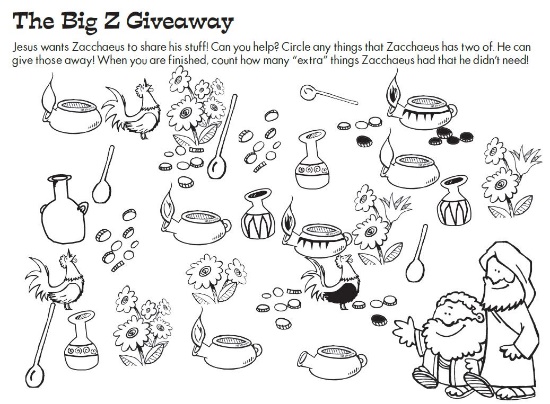 (Ages 5+, 5 mins)Supplies Needed: Printed HandoutPen/Pencil/CrayonsInstructions:Instruct kids to circle any item that has an identical match on the page (there are quite a few of them!) – and count the total matches at the end.Zacchaeus Tree Maze 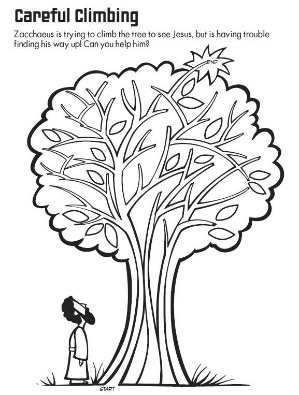 (Ages 5+, 2-3 mins)Supplies Needed: Printed Handout Pen/Pencil/CrayonsInstructions:This maze is moderately challenging, but hopefully kids ages 5 and up will have fun with it.  Zacchaeus Color By Number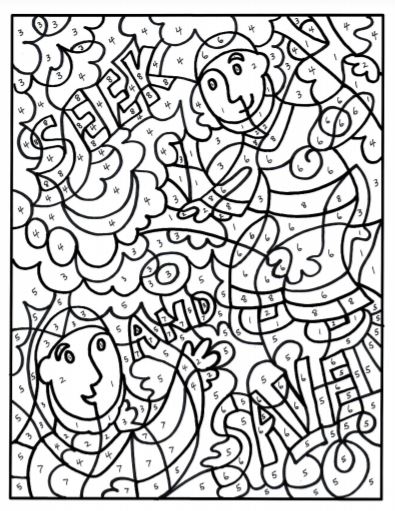 (Ages 5+, 10 mins)Supplies Needed: Printed HandoutCrayons/Markers/Colored PencilsInstructions:Although it could also just be used as a simple coloring sheet, the illustrator used a simple number code to list out eight different colors that should appear in the picture.  This one will take some time to complete!Biblical Background – Zacchaeus  Although the Zacchaeus passage can certainly be understood without additional context, learning more about the role that tax collectors played in society can help explain why they had such a bad reputation in the Bible – and can help kids understand why people really didn’t like Zacchaeus very much! Like most empires throughout history, the Roman Empire was eager to receive taxes from the people and countries that they conquered.  The logistics of doing this individually on an empire-wide scale, though, was too much for even the advanced Roman bureaucracy to handle.  Instead, they devised a system in which tax collectors (publicani) would make bids about how much tax they could collect from a specific region, and then those tax collectors would be responsible for ensuring that they obtained those taxes from individuals – as well as being allowed to keep any extra cash they received beyond their bid.It won’t shock you to learn that the system was abused by these tax collectors.  Although the practice changed over time, publicani routinely charged people well more than what their tax bill should have been, in large part because they had the power to tell the Romans that someone wasn’t paying their taxes and it would get them in trouble!  To help kids understand, you could share the following scenario: you have a $20 allowance, but if you don’t pay $5 in taxes, then you’ll be thrown in jail.  You might complain about it, but you’d pay.  Now imagine that you knew the price was $5, but the tax collector asks for $8 – $5 for Rome and $3 for him… and if you refuse to pay, he’ll tell Rome that you didn’t pay your taxes at all.  Not fair!!  The scenario above can help explain why people didn’t like Zacchaeus at all – and why it was really important for Jesus to help Zacchaeus acknowledge that what he was doing was hurting other people for his own benefit, and to help make things right by giving the money back to those that he stole from.